Port Erroll School and Nursery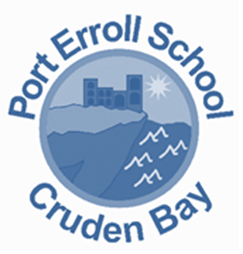 ANTI-BULLYING POLICYDate: January 2021Review Date: January 2023PORT ERROLL SCHOOLANTI-BULLYING POLICYRationaleBullying at school can have a profound effect on children’s lives and can have a lasting effect on them into adulthood. It can undermine their self-esteem and self- confidence and often result in them becoming bullies themselves. The policy on Anti-Bullying has been drawn up within the school’s ethos of promoting positive behaviour.Aims:To create within our school community, an atmosphere/ethos of trust, which values, respects and protects the rights of each of its members to be within a safe and secure environment.To develop within the ethos and curriculum of our school attitudes, skills and activities which will prevent all aspects of bullying.To foster trust among members of the school community so that bullying incidents can be reported, discussed and dealt with appropriately.To encourage and foster active parental support in achieving those aims.To follow the guidance laid down in the ‘Anti-bullying and Anti-Racist Procedures’ policy.The School community includes: pupils, all teaching staff, auxiliary staff, kitchen staff, school board, school nurse, school police liaison officer and other visitors to the school.What is Bullying?Bullying is repeated behaviour, which uses power to hurt, frighten or cause unhappiness to another.This behaviour  includes:Name callingHitting, kicking, punchingDamaging or stealing  property‘Ganging up’ on peopleTeasing about personal or physical differences Teasing about family/domestic/cultural situationsThreateningShouting, swearing, verbal abuseExtortionMalicious gossipForcing someone to do something they do not wish to doIsolating someoneSending offensive/threatening texts or e-mailsWhat can we do about it and how can we achieve our aims?The underpinning values held at our school are set within our whole school aims. This aims to develop self esteem, self respect, self control, caring and respect for others.  We also discuss many of these values in other curricular areas like Health, Citizenship and Religious and Moral Education. We study bullying within our Health and Wellbeing Programme but it is discussed termly within each class and features in our whole school assemblies.As part of our strategy for promoting positive behaviour, we look at attitudes, skills and activities which will prevent bullying:We value and listen to children’s contributionsWe help the children learn and practice the skills required to build good relationships with other children and adults within the school and the wider community.Raising Pupil Awareness:Activities through which this can developed:playing games	role play/simulations	stories, poems, mediaposter campaigns	play situationswritingbehaviour problem solving scenariosCircle TimePupil Council /Junior Leadership Team meetingsparticipating in drawing up agreed whole school ruleswhole school assemblies‘buddying’ and ‘monitoring’ systemsCitizenship activitiespeer mediationThe children share experiences, think of other peoples’ feelings, share opinions, explore difficult feelings, put themselves in other peoples shoes, develop self respect, assertiveness, co-operation and independence/ interdependence.  School assemblies at the beginning of each year will be used to raise bullying awareness.Where does bullying occur?Most bullying occurs on the way to and from school, including trips in school transport, and in the playground.Practical Advice to Share with Pupils:1) 	If you are bullied tell a member of staff.2)	Try to ignore silly comments or teasing – don’t say anything back - try and walk away3) 	Tell people who are bullying you to ‘GO AWAY’ or ‘STOP IT’!.  You must say it loudly and walk away immediately.  Practise this in the mirror.4)	Stay with friends when playing - you are more likely to be bullied if you      are on your own.A separate sheet for pupils is attached to this policy. (Appendix 1) This explains to the children what to do if they are bullied and contains a simpler version of bullying definitions.Practical Advice for Parents:1)	Encourage your child to talk about what has been going on in school, and talk through any minor incidents calmly to ascertain what has happened. Do remember that there will be another side to the story.2)	Inform the school immediately if you feel there may be a bullying problem, 3)	Encourage your child to tell a teacher or the playground supervisors if they or any of their friends are experiencing difficulty.4)	Watch out for signs of stress in your child - headaches, sore 	stomachs, reluctance to come to school - they can be indications that all is not well.5)	Investigate if toys/ money starts to go missing.6)	Take an active interest in friendships and out -of-school activities.7)	Supervise situations where bullying may occur, e.g. walking to and from school.8)	Avoid unsupervised exposure to violence on television / videos / computer games.  Spend some time discussing the different forms of violence - reality versus fantasy.Raising Teacher Awareness:Signs which may indicate bullying:	The child may:Be unwilling to come to schoolBegin to do poorly in school workBecome withdrawnStart acting out of character, by for example hitting other childrenDevelop stomach aches or headachesWant to stay in at break-timesHave a cut or bruise after playtimesAdvice for Pupil Support Assistants (PSAs):Be aware of isolated children, and try to involve them in a sympathetic group.Keep a watchful eye on ‘rough and tumble’, to ensure that everyone is enjoying it!Check side and back of school regularlyNever ignore aggressive or bullying behaviourWhen dealing with an act of aggression or bullying it is better to remove the victim from the scene as soon as possible.Incidents causing concern must be reported to a member of the teaching staff.  Persistent bullying must be reported to the Head Teacher.Try to help children talk though minor incidents - listen to both sides calmly.How Do We Deal With Bullying?The Aberdeenshire Council policy ‘Anti-Bullying and Anti-Racist Procedures’ clearly lays out the responsibilities and procedures for investigating and dealing with an incident, disciplinary and support procedures and how to record incidents.We follow these procedures when investigating an allegation of bullying in order to ensure consistency across the school.All incidents are investigated, recorded, discussed and hopefully resolved, and the children involved supported. We try wherever possible to work in partnership with parents/carers to resolve incidents.We investigate the incident to find out what has happened, we listen to the victim, the bully, and any witnesses and record the incident, and action taken, within the school.We deal with the incident if the investigation shows a need for disciplinary action to be taken and forward a record of the incident to the Senior Education Manager.We support the victim and work with all concerned to resolve the incident.If a child becomes a persistent bully, we may seek support/advice from outside agencies. e.g. Emotional and Behavioural Difficulties Teacher – a member of the Additional Support Needs department, Educational PsychologistMonitoring and ReviewWe will monitor and review our policy according to procedures in the school Quality Assurance, Monitoring and Review policy. The school will also monitor the incidents to see patterns of bullying and effects on pupil attainment and progress. We will periodically issue questionnaires on bullying to pupils and parents to receive feedback on our procedures and policy.Appendix 1Pupils:What to do if You are Being Bullied:1)	If you are being bullied tell your teacher, playground staff, parent or 	friend.  If you are bullied outside school tell your parents.2)	Try to ignore silly comments or teasing – don’t say anything back - try 	to walk away.3) 	Tell people who are bullying you to ‘GO AWAY!’, shout ‘NO!’            You must say it loudly and walk away immediately.  Practice this in the mirror.4)	Stay with friends when playing - you are more likely to be bullied if you are on your own.What is Bullying?	Bullying is:following someone around all the timename callinghitting, kicking, punchingtelling someone they are useless at something.taking things without asking’ganging up’ on peoplesaying you’ll do something to someone if they don’t do what you wantignoring people or deliberately turning away from someonetrying to take peoples’ things away from them, e.g. toys, money, sweetssaying hurtful things about how someone looks, dresses or speakssaying hurtful things about someone's familymaking up/or spreading stories about someonepicking on someone because they have different interests or beliefs from you.Bullying is when someone does any of these things to another person more than once.